                                                                                                                                                                     If you require assistance please email: s106@gloucester.gov.uk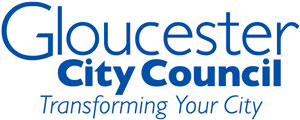 Please return this form and confirmation of payment to: s106@gloucester.gov.uk. We will aim to respond to enquiries within 10 working daysRequester Details Requester Details NameCompany NameAddressAddressAddressPostcodeEmailAddress to which Enquiry Relates toAddress to which Enquiry Relates toAddress to which Enquiry Relates toAddress to which Enquiry Relates toAddress to which Enquiry Relates toDetails of requestDetails of requestDetails of requestDetails of requestDetails of requestConfirmation of compliance (please tick)Confirmation of compliance (please tick)Other query (please tick and provide details)Relevant Legal AgreementsRelevant Legal AgreementsRelevant Legal AgreementsRelevant Legal AgreementsRelevant Legal AgreementsPlanning Reference Number, Agreement Date and relevant clausesPlanning Reference Number, Agreement Date and relevant clausesPlanning Reference Number, Agreement Date and relevant clausesPlanning Reference Number, Agreement Date and relevant clausesPlanning Reference Number, Agreement Date and relevant clausesPlanning Reference Number, Agreement Date and relevant clausesFor compliance queries relating to more than 6 legal agreements a separate application is required.For compliance queries relating to more than 6 legal agreements a separate application is required.For compliance queries relating to more than 6 legal agreements a separate application is required.Attached Information ChecklistAttached Information ChecklistImportant Note: Please ensure the following information is attached. Failure to do so may delay your request.Important Note: Please ensure the following information is attached. Failure to do so may delay your request.Completed Enquiry formReceipt of payment. (Payment can be made at https://www.gloucester.gov.uk/contact-us/pay-for-it/ (The applicable fee is £24 inclusive of VAT).	Freedom of Information, Regulations and Data ProtectionPersonal information given on this form will be used for the purposes of processing your request, and will not be used for any other purposes. If the Council receives a request, under the Freedom of Information Act (FOI) or Environmental Information Regulations (EIR), to show information relating to Section106 questions they are obliged to do so unless the information is exempt under the Act. We can only withhold information under FOI or EIR if the information falls under one of the exemptions (FOI) or exceptions (EIR) set out in legislation. 